Рекомендации для родителей по теме:  «День Победы» Цель: Воспитывать детей в духе патриотизма, любви к Родине. Расширять знания о героях Великой Отечественной войны, о победе нашей страны в войне. Знакомить с памятниками героям Великой Отечественной войны.Образовательные областиРекомендации ПознаниеТема: «День победы»Программное содержание: уточнять и расширять представление о Великой Отечественной войне; воспитывать уважение  к памяти воинов – победителей; формировать уважительное  отношение к старшему поколениюПослушайте вместе с ребенком песню “День победы”
День Победы 9 мая — самый радостный и самый грустный праздник на свете. В этот день в глазах людей сияет радость и гордость за великую победу, которую их папы и мамы, дедушки и бабушки одержали много лет назад. Но радость эта смешана с печалью: вспоминают люди о тех, кто погиб в той войне. Много людей погибло от вражеских пуль и бомб, от голода и тяжелой работы. 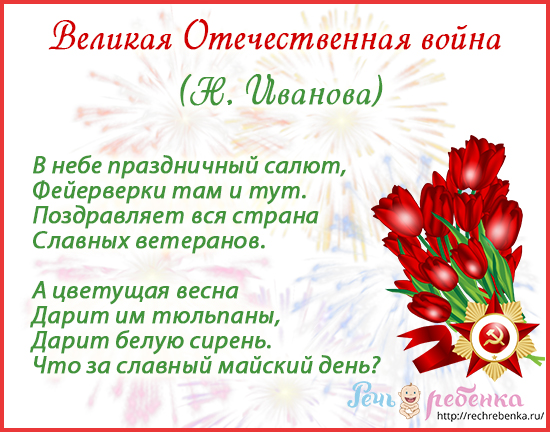 Поэтому говорят, что День победы — это «радость со слезами на глазах»; то есть день одновременно и радостный, и печальный.Расскажите детямЧто же это была за война? И почему победа в ней настолько важна, что вся страна празднует ее даже много лет спустя?Может быть, ты уже слышал ее название — Великая Отечественная война. Великой ее назвали потому, что не видел еще свет войны такой огромной, такой разрушительной. Никогда еще не сталкивалось в сражениях столько солдат, столько самолетов и танков, никогда еще не было разрушено столько городов, убито столько людей. Ужасная была война! А Отечественной зовут ее потому, что защищали в той войне наши солдаты свое отечество — родные поля, дома, любимых жен и детей. Защищали свободу родной страны от злых фашистов.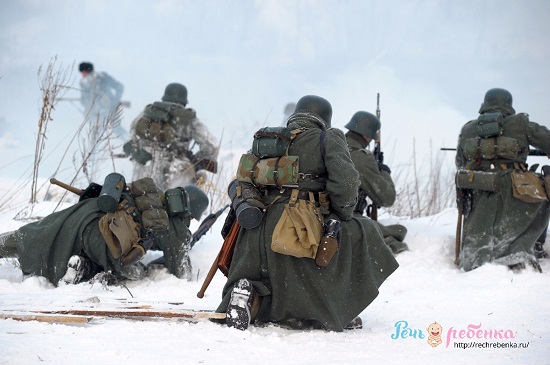 А кто такие фашисты? Это были злые, жестокие люди. Они решили, что на всей Земле должен остаться только их народ, который они считали самым лучшим. А все другие народы они хотели уничтожить. Там, где проходила армия фашистов, оставались разрушенные города и деревни, сожженные дома, убитые люди.Такой вот страшный враг пришел к нам с войной летней ночью 22 июня 1941 года.Наша вольная, мирная страна не хотела покоряться фашистам! У врага был план: быстро, одним ударом сломить нашу родину, дойти до самой Москвы и покорить ее, разрушить. Но насмерть встали на границе солдаты: не пустим! По всей стране мужчины, способные воевать, уходили на фронт, заменяя собой убитых. А женщины и дети вставали вместо мужчин к заводским станкам, работали в полях, растили хлеб и строили танки. Весь народ, от самых маленьких ребят до стареньких бабушек и дедушек, решил бороться с врагом! И тогда в первый раз прозвучало: война народная, священная война!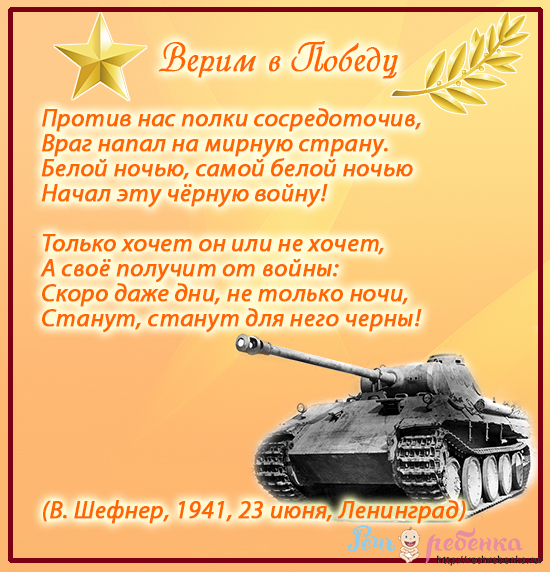 Послушайте песню “Священная война”Но враг все наступал и наступал. Много солдат было у фашистов, много самолетов и танков, много бомб и снарядов. Трудно пришлось нашей армии! Долго отступали наши солдаты, и только когда за спиной оказалась Москва, столица, сердце нашей родины, всем стало ясно: дальше некуда отступать, Москву нельзя отдать врагу. Ценой страшных, тяжелых боев, ценой своих жизней остановили солдаты фашистские полчища у речки Нары, совсем недалеко от Москвы.После этой великой битвы медленно, но уже неотвратимо наступали наши солдаты, теснили фашистов, гнали с родной земли, освобождали захваченные города и людей.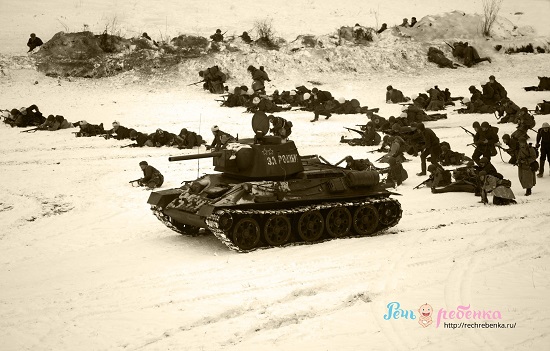 До самого Берлина, где прятались главные фашисты, гнали захватчиков, и весной 1945 года ворвались, наконец, в этот далекий город и одержали полную, окончательную победу. 8 мая 1945 года побежденные фашисты окончательно сдались, а 9 мая стало великим праздником — Днем Победы.И теперь в этот день вся Россия празднует освобождение страны от захватчиков-фашистов. Это великий день памяти и благодарности: мы благодарим наших дедушек, бабушек, отцов и матерей за то, что в те страшные годы они не струсили, не покорились врагу, отстояли нашу свободу, своими жизнями заплатили за нашу счастливую жизнь и мирное небо. И ты запомни этот день! Подвиг этот никогда не должен быть забыт.Викторина: Какой праздник мы отмечаем 9 мая? Когда началась Великая Отечественная война?Почему она так называется?Какая страна начала войну?Кто такие фашисты? Что они хотели сделать с нашим народом?Удалось ли немцам взять Москву?Когда закончилась война? Кто победил?Почему нужно помнить про войну?Кого мы благодарим в этот день и за что?Пальчиковая гимнастика «Бойцы»Пальцы эти – все бойцы.Удалые молодцы.Два больших и крепких малыхИ солдат в боях бывалых.Два гвардейца – храбреца!Два сметливых молодца!Два героя безымянных,Но в работе очень рьяных!Два мизинца – коротышки –Очень славные мальчишки!(Растопырить пальцы на обеих руках, потом сжать их в кулак.Приподнять два больших пальца, другие крепко прижать к столу.Приподнять указательные пальцы, другие крепко прижать к столу. Приподнять средние пальцы, другие крепко прижать к столу. Приподнять безымянные пальцы, другие крепко прижать к столу.  Приподнять мизинцы. Хлопнуть ладонями по столу).Задание:Если в вашей семье кто-то воевал, то обязательно расскажите об этом ребенку. Покажите военные фотографии, награды, памятные вещи, возможно, у вас сохранились письма с фронта.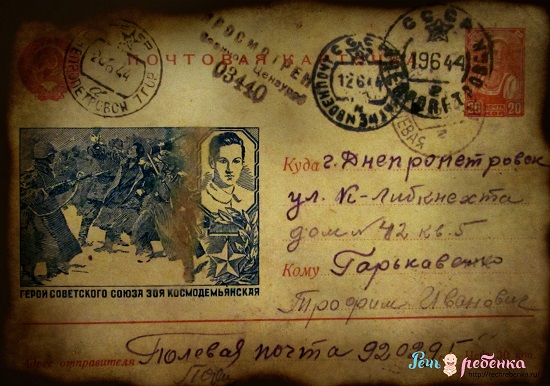 Пусть ребенок сам расспросит бабушек и дедушек о войне, если есть такая возможность. Такие беседы – самый лучший способ рассказать детям о Великой отечественной войне.МатематикаТема: "Овал, круг"Программное содержание: Развивать логическое мышление, память, воображение. Закрепить понятия "овал", "круг"  Умственная гимнастика «Узнай меня». -Я геометрическая фигура. У меня 4 стороны и 4 угла. Кто я? -Почему вы думаете, что это прямоугольник? Квадрат? -Как одним словом можно назвать прямоугольник и квадрат, если у них по 4 угла? -Я не прямоугольник и не квадрат, меня можно катать? -Это круг. 3 вершинки, 3 угла, 3 сторонки, вот и Я! Игровое упражнение «Какая фигура лишняя? ». 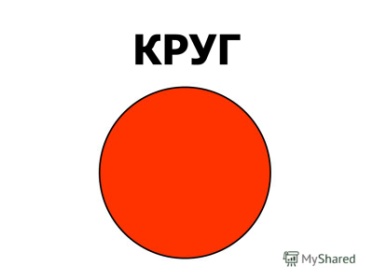 - Догадайтесь, какая из них лишняя? Почему? Нет  углов у меня И похож на блюдце я На тарелку и на крышку На кольцо, на колесо Кто же я такой, друзья? (круг) Он похожий на яйцо
Или на твое лицо.
Вот такая есть окружность -
Очень странная наружность: 
Круг приплюснутым стал.
Получился вдруг…. (овал).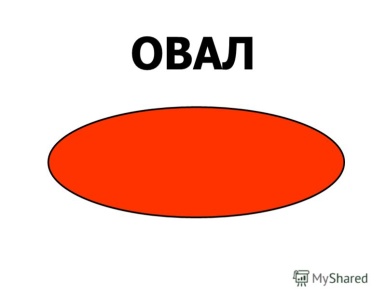 УпражненияПосчитай.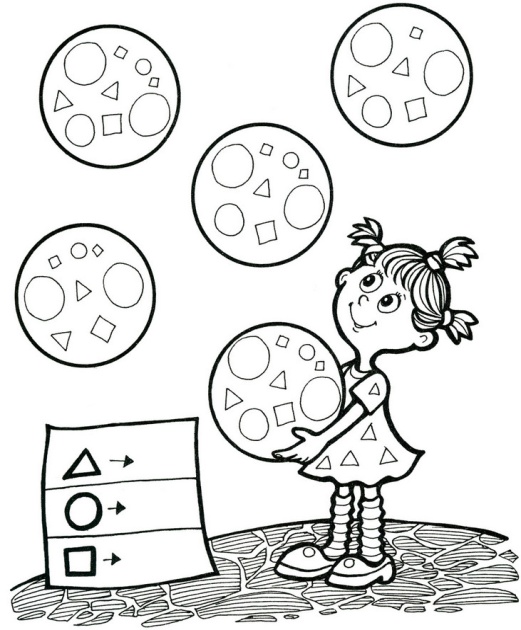 Игровое задание «Мозаика»
Игровой материал: карточка с заданием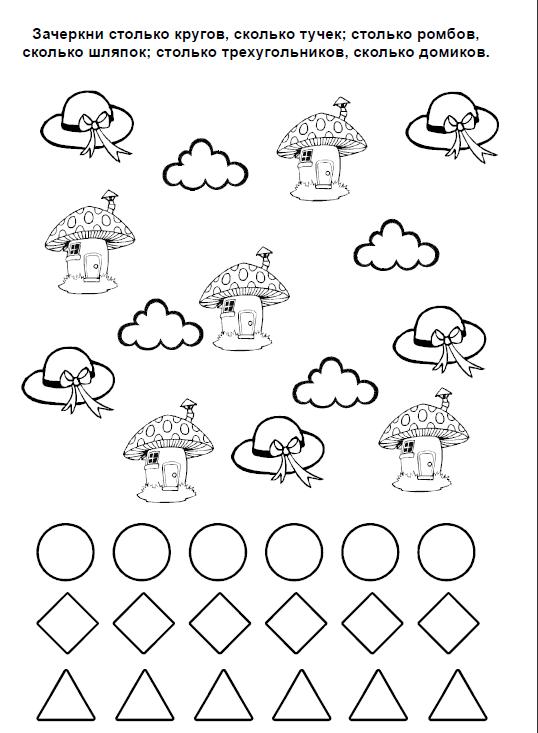 Описание: Ребёнку предлагается рассмотреть таблицу с рисунками. Даётся задание: выбрать животное, которое составлено из четырёх треугольников, трёх четырехугольников и шести овалов и кругов. Отметить в карточке ответов правильный ответ.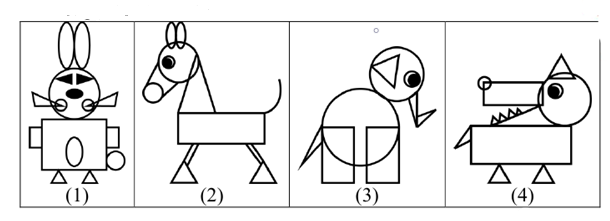 Работа в тетради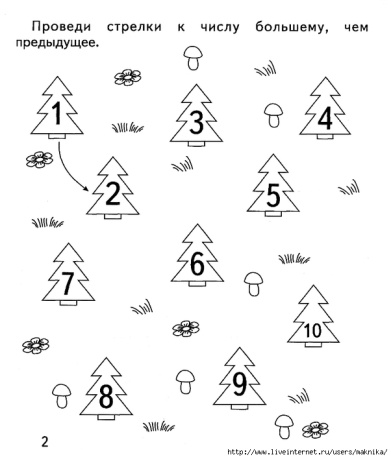 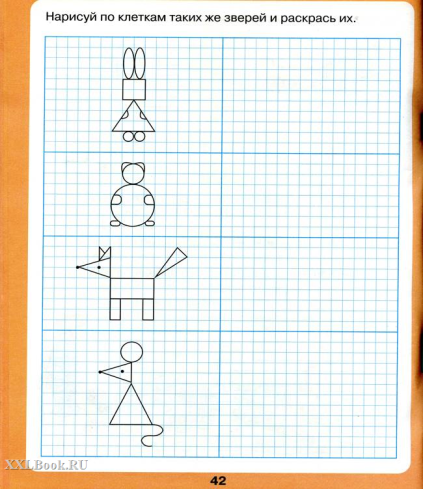 Упражнение «Выполни движение»Дидактические задачи:	развивать слуховое  внимание,  закреплять умение различать цифры, упражнять в счете.Взрослый  предлагает (присесть,  подпрыгнуть)  ребенку  столько  раз, сколько указывает цифра.Обучение грамотеТема: «Различение на слух звуков [т], [д]» (закрепление)Программное содержание: закрепить умение детей различать на слух звуки [т], [д]; вспомнить понятие понятия «мягкий звук» и «твердый звук»; закреплять навык деления слова на слоги; продолжать упражнять в определении позиции звука: начало — конец.Комплекс артикуляционной гимнастики: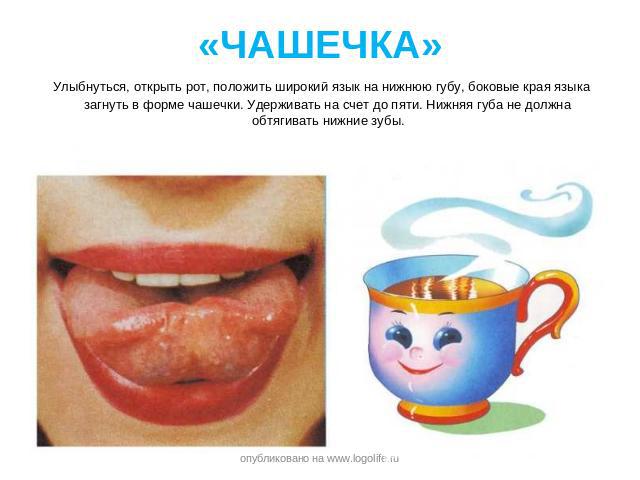 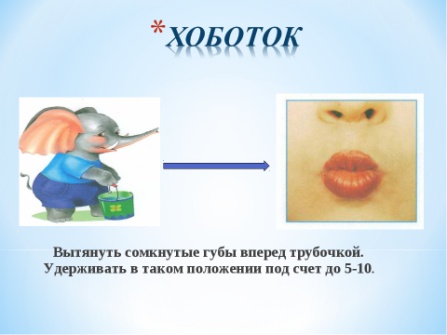 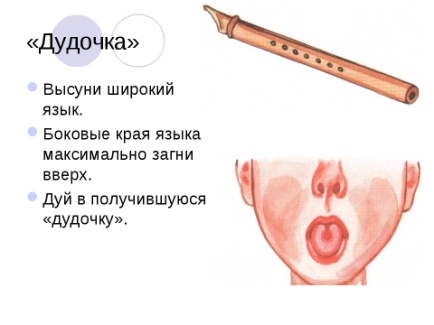  - Для закрепления умения выделять в словах и фразах звуки [т], [д] – поиграйте с детьми в дидактическую игру «Назови слово на заданный звук»  - Предложите поиграть в игру «Поймай звук» - Взрослый произносит звуки гласные и согласные. Ребёнок должен хлопнуть в ладоши «поймать гласный (согласный) звук.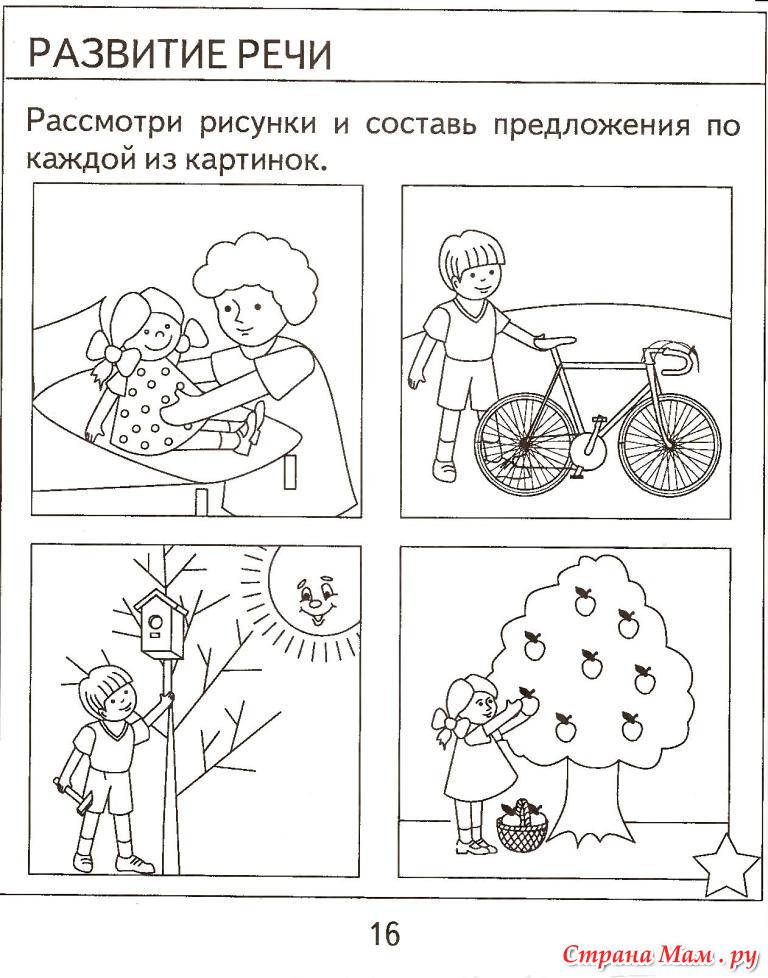 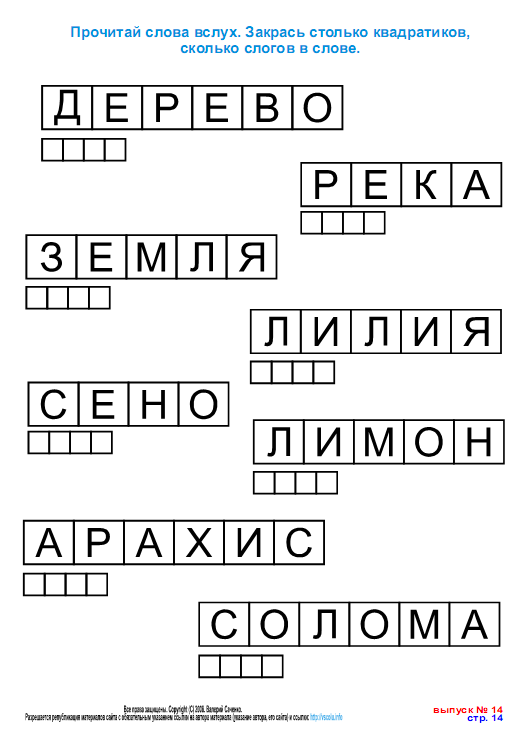 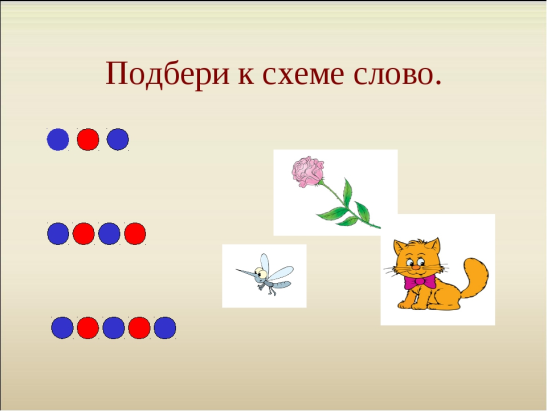 Подберите с ребёнком картинки со звуками [т], [д] в начале и конце слова.Знакомство с художественной литературойТема: «С чего начинается Родина».Программное содержание:Учить детей слушать произведения о своей Родине. Воспитывать уважение к дому, земле на которой живет человек, к воинам победившим в Великой Отечественной войне.Елена Благинина Стихотворение «Шинель»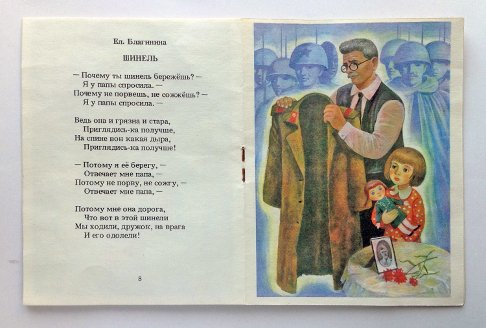 — Почему ты шинель
бережёшь? —
я у папы спросила.
— Почему не порвёшь,
не сожжёшь? —
я у папы спросила. —
Ведь она и грязна и стара,
приглядись-ка получше,
на спине вон какая дыра, приглядись-ка получше!— Потому я её берегу, —
отвечает мне папа, —
потому не порву, не сожгу, —
отвечает мне папа, —
потому мне она дорога,
что вот в этой шинели
мы ходили, дружок, на врага
и его одолели.Работа над словом «шинель»Кто из вас знает, что такое шинель? Посмотрите на иллюстрации, на которой изображена эта форма одежда солдатБеседа по вопросам:1. Какой вопрос задала дочь своему отцу? (почему ты шинель бережёшь)2. Что она предложила ему и почему? (сжечь, порвать).3. Что ответил отец? (она ему дорога). Чем дорога эта шинель бывшему солдату? (как память о военных сражениях, о друзьях, с которыми он воевал).4. Как вы думаете, о чем может рассказать дыра в шинели? (о ранении, о повреждении осколком от разорвавшейся мины).5. На какого врага ходил боец, и когда это было? (на фашистов в годы ВОВ). Эта война была страшная и жестокая, принесшая нашей стране большие разрушения и много горя.6. Каким был на войне этот солдат? (смелым, храбрым, отважным, выносливым).7. Что дают храбрым солдатам на фронте? (ордена и медали).Художественно-эстетическое развитиеРисование Тема: «День Победы».Программное содержание: создать условия для выражения детьми  художественно-изобразительными средствами представлений о великом празднике – Дне Победы. Учить создавать замысел в соответствии с заданной темой. Развивать чувство композиции, умение рассказать о своем рисунке. Воспитывать чувство гордости за наших воинов, защищавших Родину в Великой Отечественной войне.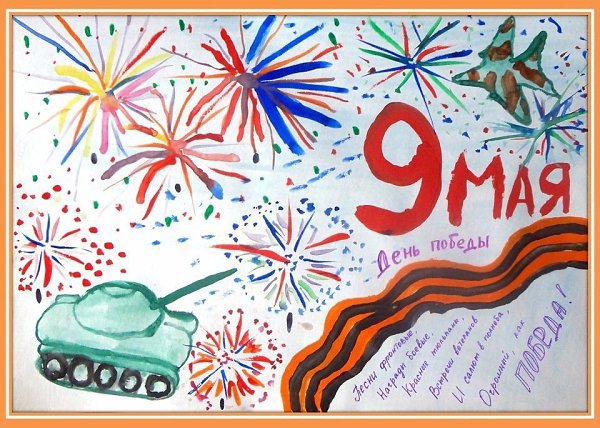 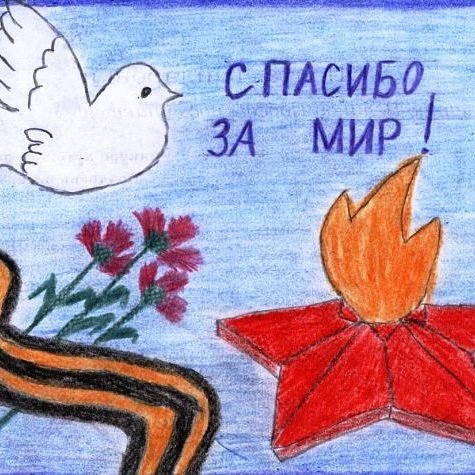 Беседа с детьми о Дне ПобедыСветлана Шурубова «День Победы»Как хорошо, что пушки не гремят, не бьют снаряды, не грохочут танки,и дети все под мирным небом спят, и зеленеют деревца в прибрежном парке.что птицы в вышине поют о предстоящем лете, а белый голубь весть несет, что нужен мир на всей планете.Грядет великий праздник на земле, которого все ждут и взрослые, и дети,и каждый человек готов отдать хоть чем то дань заслуженной победе.Победы день встречает вся страна, победы над проклятыми врагами,достанут ветераны ордена, пройдут по улицам неспешными шагами.Пусть ордена сверкают все на солнце, в сердцах звучит военный вальс,тюльпанами одарят вас потомки, и равнодушие покинет нас.Пусть смахнут слезинки, вспоминая, а потом обнимутся стократ,улыбнутся и в глазах сияя, гордость пробежит за тех солдат.Прошла война. Досталась нам победа.Ценою жизни заплатили вы сполна, наши любимые отцы и деды,ваш подвиг не забудем никогда.Мы помним, мы гордимся вами, храним все фильмы, песни и стихи,о той войне, которая случилась с вами, о памяти, что заслужили вы.День Победы самый главный праздник нашей замечательной страны.Пусть потомки пронесут в сознанье горячий след, минувшей той войны.Пусть расскажут в этот праздник детям как в сырой землянке тлел огонь,как блокаду пережили люди, как подростки шли на смертный бой.Как гремели пушки канонады, а в тылу трудилась день и ночьмать советского солдата,	не боялась силы превозмочь.Как ценили все кусочек хлеба и врагов хотели победить.Отправляли все для фронта, для победы, чтобы людям в мирном мире жить.Музеи славы открывают двери. Лежат цветы у вечного огня.Гремит салют в полночном небе и люди все кричат: "Ура!"	Была война. Земля стонала. Не заслужила этого она.Земля дана для жизни процветания. Беречь планету будем все, друзья!Дидактическая игра «Поймай - назови»Ребёнок, которому  бросили мяч, должен поймать его, назвать слово, характеризующее воинов, и вернуть мяч  и т. д.(Слова –определения: мужественные, храбрые, смелые, бесстрашные, отважные, непобедимые, героические, доблестные и т. д.)Дополнительные задания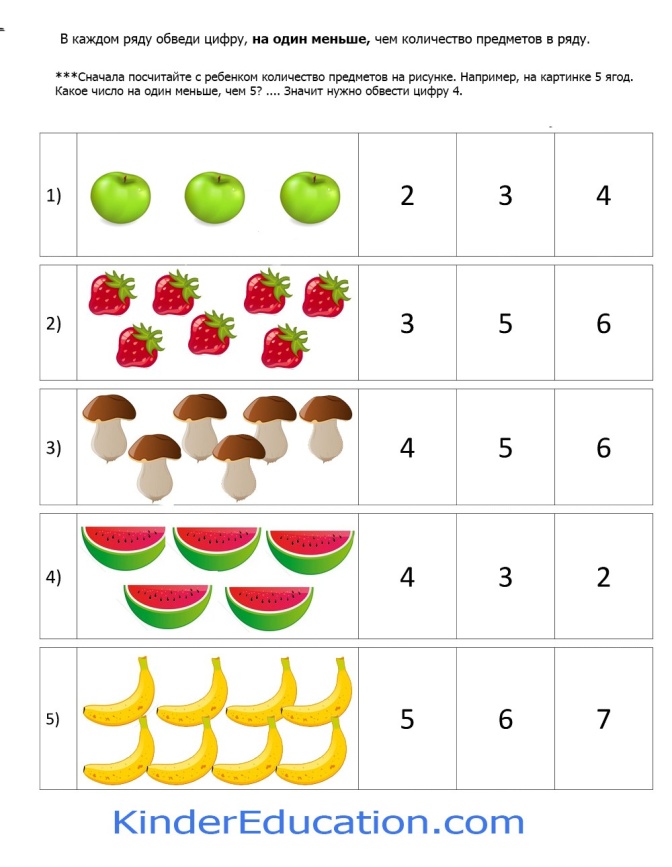 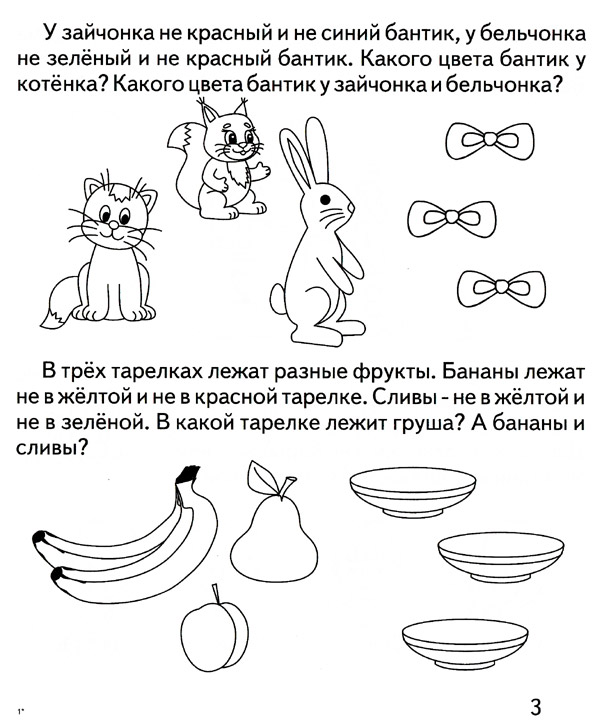 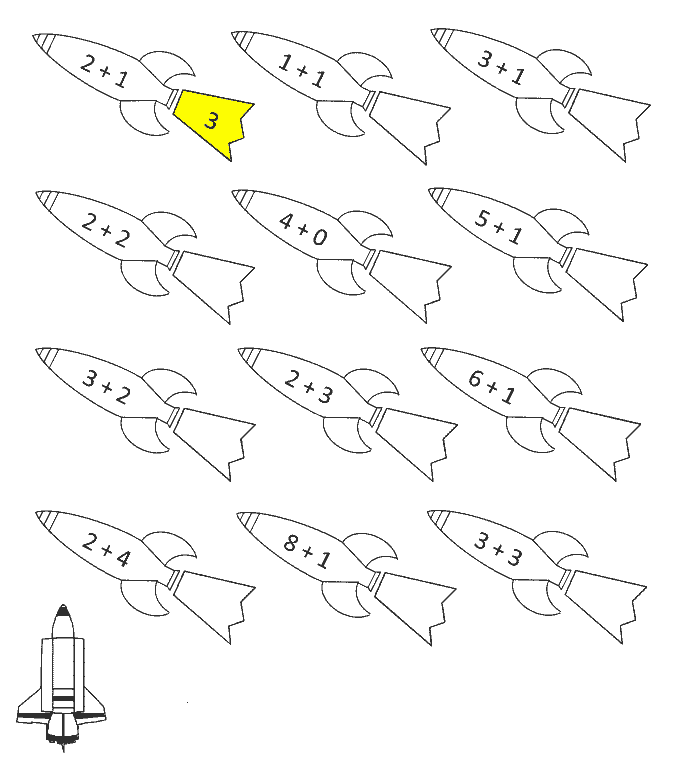 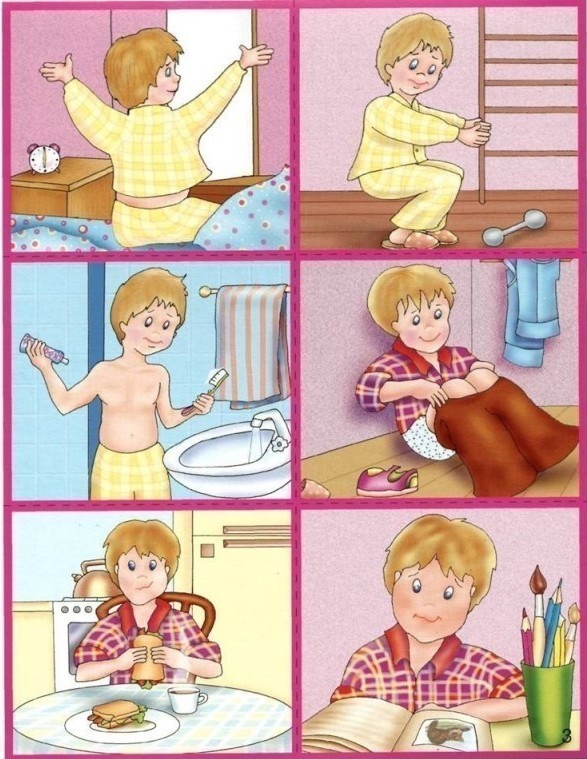 Игровое задание «Что сначала, что потом»Игровой материал и наглядные пособия: набор из шести картинокОписание: разложить картинки по порядку, «составить маленький рассказ»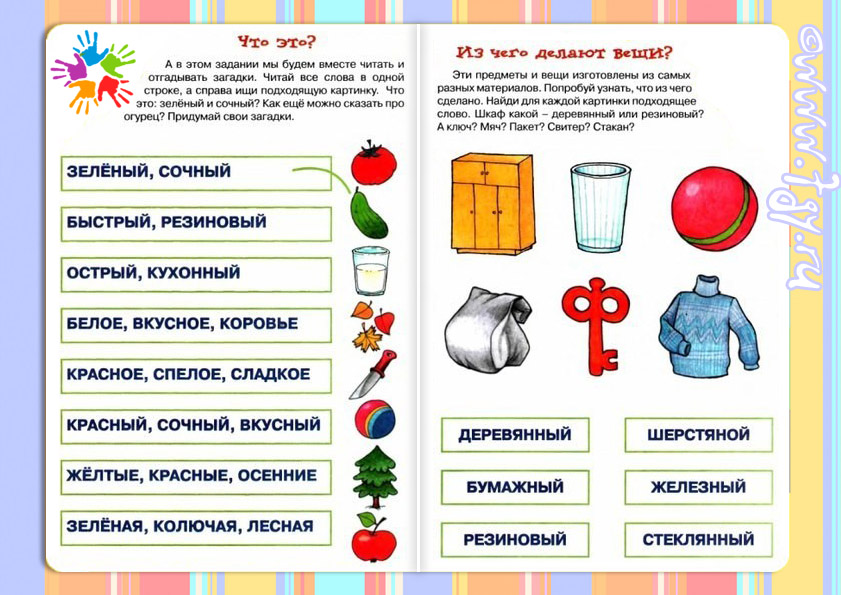 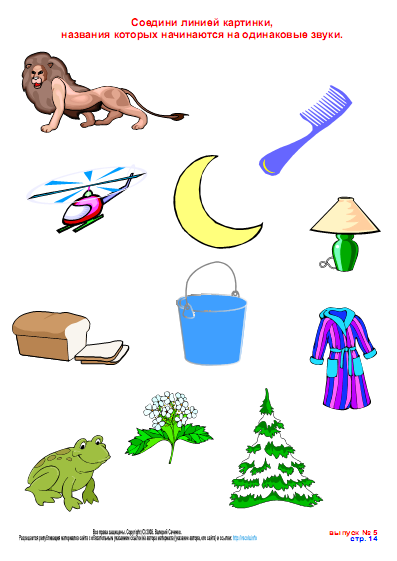 Дополнительные заданияИгровое задание «Что сначала, что потом»Игровой материал и наглядные пособия: набор из шести картинокОписание: разложить картинки по порядку, «составить маленький рассказ»